Bücher zum Thema Geografie, Geschichte, Sachkunde und noch einiges mehr…Bücher zum Thema Geografie, Geschichte, Sachkunde und noch einiges mehr…Bücher zum Thema Geografie, Geschichte, Sachkunde und noch einiges mehr…Bücher zum Thema Geografie, Geschichte, Sachkunde und noch einiges mehr…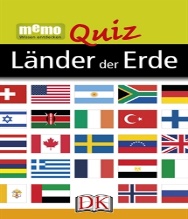 Memo Quiz « Länder der Erde » 
ISBN 978-3-8310-2914-3
Preis : 6,95 €
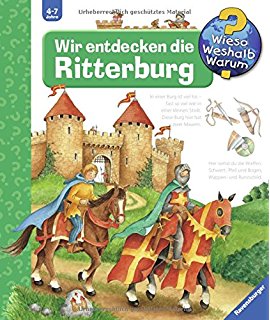 Die RitterburgVerlag: Ravensburger Buchverlag; Auflage: 23 (1. Januar 2004) ISBN-10: 3473332933 ISBN-13: 978-3473332939 Preis : 9,99 €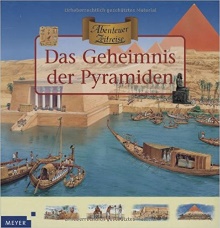 Das Geheimniss der PyramidenVerlag: Bibliographisches Institut;1.Auflage (1. März 2002) ISBN-10: 3411072814 ISBN-13: 978-3411072811 Preis : 9,99 €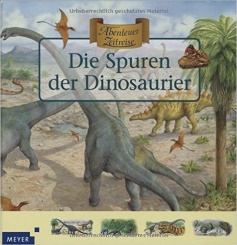 Die Spuren der DinosaurierVerlag: Bibliographisches Institut; Auflage (1. März 2002) ISBN-10: 3411072717 ISBN-13: 978-3411072712 Preis : 9,95 €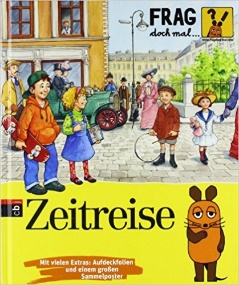 ZeitreiseVerlag: cbj ISBN-10: 3570131483 ISBN-13: 978-3570131480  Preis : 19,38 €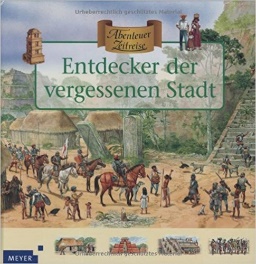 Entdecker der vergessenen StadtVerlag: Bibliographisches Institut; 1., Auflage (1. März 2003) ISBN-10: 3411072326 ISBN-13: 978-3411072323 Preis : 9,95 €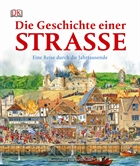 Die Geschichte einer StrasseVerlag: Dorling Kindersley (25. Juli 2014) ISBN-10: 3831026122 ISBN-13: 978-3831026128 Preis : 12,95 €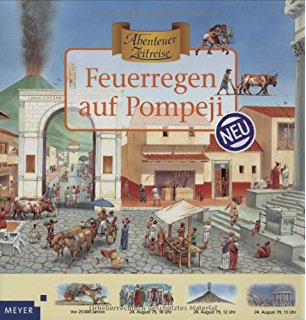 Feuerregen auf PompejiVerlag: Bibliographisches Institut; Auflage: 1.Auflage (1. September 2001) ISBN-10: 3411072512 ISBN-13: 978-3411072514 Preis : 18,69 €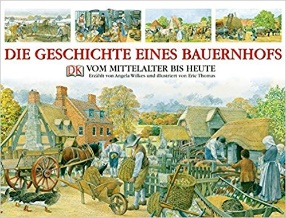 Die Geschichte eines BauernhofsVerlag: Dorling Kindersley Verlag GmbH, Starnberg (1. Februar 2011) ISBN-10: 3831002126 ISBN-13: 978-3831002122 Preis : 14,95 €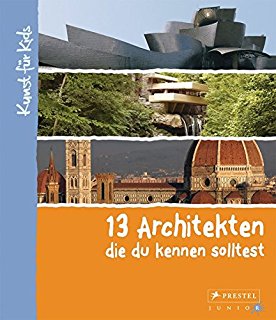 13 Architekten die du kennen solltestVerlag: Prestel Verlag (25. August 2014) ISBN-10: 3791371835 ISBN-13: 978-3791371832 Preis : 12,99 €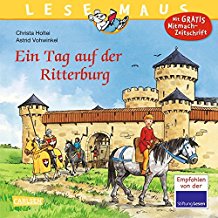 Ein Tag auf der RitterburgVerlag: Carlsen (21. Juli 2008) ISBN-10: 3551089965 ISBN-13: 978-3551089960 Preis : 3,99 €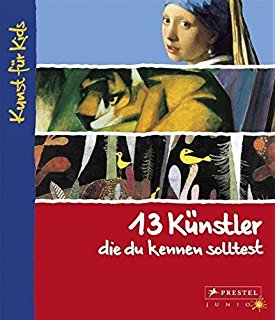 13 Künstler die du kennen solltest  Verlag: Prestel Verlag (7. Oktober 2008) ISBN-10: 3791340409 ISBN-13: 978-3791340401 Preis : 12,95 €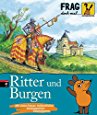 Ritter und BurgenVerlag: cbj (2. Oktober 2006) ISBN-10: 3570131459 ISBN-13: 978-3570131459 Preis : 12,95 €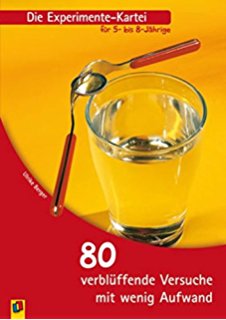 80 verblüffende Versuche mit wenig AufwandKarten: 80 Seiten Verlag: Verlag an der Ruhr; Auflage: 1., Aufl. (März 2011) ISBN-10: 3834607843 ISBN-13: 978-3834607843 Preis : 29,99 €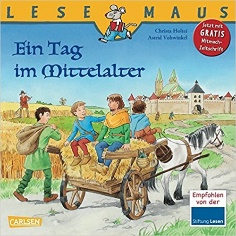 Ein Tag im MittelalterVerlag: Carlsen (21. Februar 2006) ISBN-10: 3551088683 ISBN-13: 978-3551088680 Preis : 3,99 €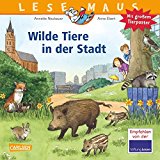 Wilde Tiere in der StadtVerlag: Carlsen (1. September 2016) ISBN-10: 3551089493 ISBN-13: 978-3551089496 Preis : 3,99 €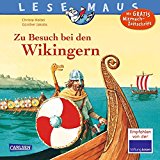 Zu Besuch bei den WikingernVerlag: Carlsen (15. März 2013) ISBN-10: 3551084483 ISBN-13: 978-3551084484 Preis : 3,99 €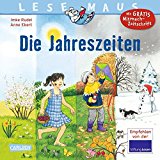 Die JahreszeitenVerlag: Carlsen (August 2011) ISBN-10: 3551089183 ISBN-13: 978-3551089182 Preis : 3,99 €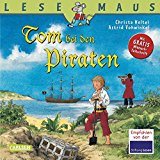 Tom bei den PiratenVerlag: Carlsen (15. März 2013) ISBN-10: 3551084483 ISBN-13: 978-3551084484 Preis : 3,99 €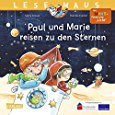 Paul und Marie reisen zu den SternenVerlag: Carlsen (29. April 2016) ISBN-10: 3551086826 ISBN-13: 978-3551086822 Preis : 3,99 €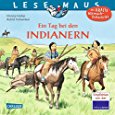 Ein Tag bei den IndianernVerlag: Carlsen (29. September 2011) ISBN-10: 3551088101 ISBN-13: 978-3551088109 Preis : 3,99 €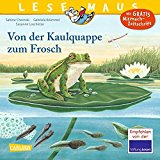 Von der Kaulquappe zum FroschVerlag: Carlsen (14. März 2014) Sprache: Deutsch ISBN-10: 3551089205 ISBN-13: 978-3551089205 Preis : 3,99 €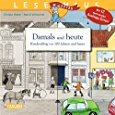 Damals und heuteVerlag: Carlsen (2. Oktober 2013) ISBN-10: 3551089310 ISBN-13: 978-3551089311 Preis : 3,99 €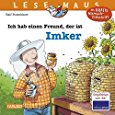 Ich hab einen Freund, der ist ImkerVerlag: Carlsen (19. März 2010) ISBN-10: 3551089213 ISBN-13: 978-3551089212 Preis : 3,99 €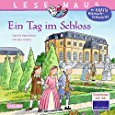 Ein Tag im SchlossVerlag: Carlsen (25. September 2012) ISBN-10: 3551088632 ISBN-13: 978-3551088635 Preis: 3,99 €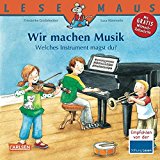 Wir machen MusikVerlag: Carlsen (19. März 2012) ISBN-10: 3551089582 ISBN-13: 978-3551089588 Preis : 3,99 €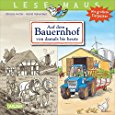 Auf dem BauernhofVerlag: Carlsen (1. September 2016)  ISBN-10: 3551084548ISBN-13: 978-3551084545 Preis : 3,99 €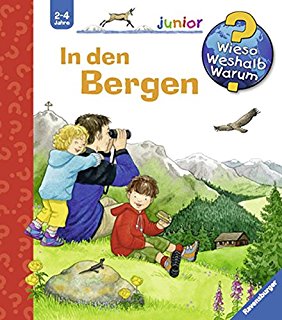 In den BergenVerlag: Ravensburger Buchverlag; Auflage: 6 (1. Juni 2011) ISBN-10: 3473328618 ISBN-13: 978-3473328611 Preis : 9,99 €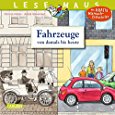 Fahrzeuge von damals bis heuteVerlag: Carlsen (13. März 2015) ISBN-10: 3551084556 ISBN-13: 978-3551084552 Preis : 3,99 €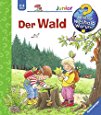 Der WaldVerlag: Ravensburger Buchverlag (1. Juni 2004) ISBN-10: 3473332984 ISBN-13: 978-3473332984 Preis : 9,99 €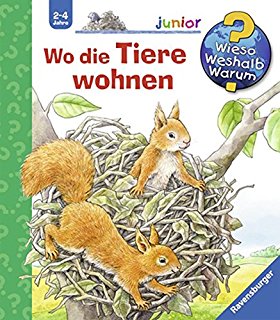 Wo die Tiere wohnenVerlag: Ravensburger Buchverlag; Auflage: 8 (1. Juni 2012) ISBN-10: 347332874X ISBN-13: 978-3473328741 Preis : 9,99 €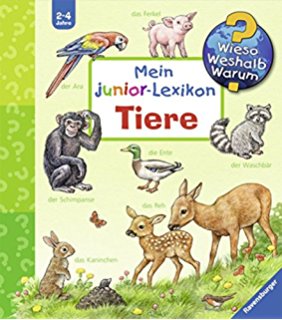 Mein Junior - Lexikon TiereVerlag: Ravensburger Buchverlag; Auflage: 5 (24. Juni 2014) ISBN-10: 347332891X ISBN-13: 978-3473328918 Preis : 12,99 €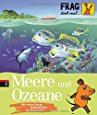 Meere und OzeaneVerlag: cbj (15. Oktober 2007) ISBN-10: 3570131513 ISBN-13: 978-3570131510 Preis : 12,95 €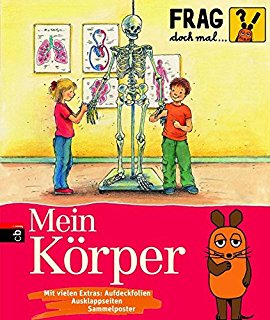 Mein KörperVerlag: cbj (15. Oktober 2007) ISBN-10: 3570131521 ISBN-13: 978-3570131527 Preis : 12,95 €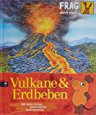 Vulkane und ErdbebenVerlag: cbj (26. September 2011) ISBN-10: 3570138445 ISBN-13: 978-3570138441 Preis : 12,99 €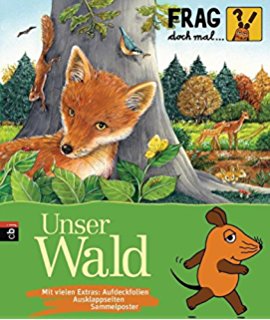 Unser WaldVerlag: cbj (2. Oktober 2006) ISBN-10: 3570131467 ISBN-13: 978-3570131466 Preis : 12,95 €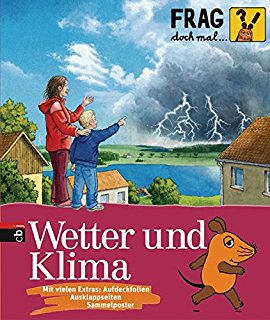 Wetter und KlimaVerlag: cbj (19. Oktober 2009) ISBN-10: 3570134016 ISBN-13: 978-3570134016 Preis : 12,95 €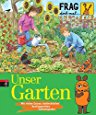 Unser GartenVerlag: cbj (2. April 2012) Sprache: Deutsch ISBN-10: 3570138429 ISBN-13: 978-3570138427 Preis : 12,99 €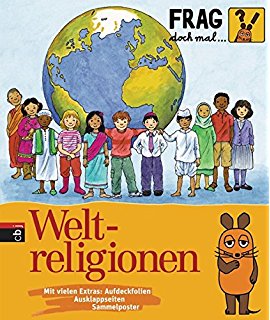 WeltreligionenVerlag: cbj (22. März 2010) ISBN-10: 3570136221 ISBN-13: 978-3570136225 Preis : 12,95 €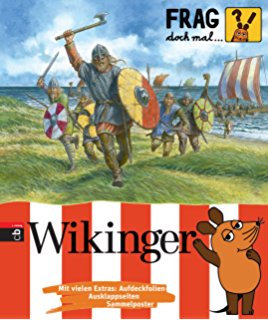 WikingerVerlag: cbj (26. September 2011) ISBN-10: 3570138437 ISBN-13: 978-3570138434 Preis : 5,49 €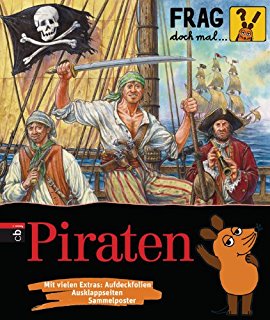 PiratenVerlag: cbj (19. Oktober 2009) ISBN-10: 3570136833 ISBN-13: 978-3570136836 Preis : 7,70 €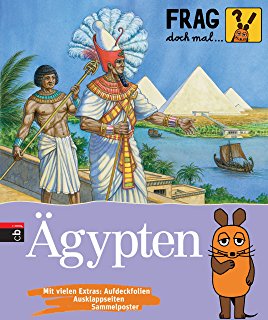 ÄgyptenVerlag: cbj (8. März 2011) ISBN-10: 3570131645 ISBN-13: 978-3570131640 Preis : 18,95 €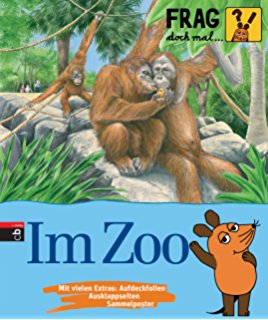 Im ZooVerlag: cbj (8. März 2011) ISBN-10: 3570131637 ISBN-13: 978-3570131633 Preis : 5,55 €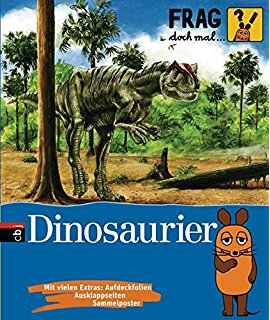 DinosaurierVerlag: cbj (21. März 2007) ISBN-10: 3570131491 ISBN-13: 978-3570131497 Preis : 12,95 €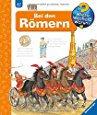 Bei den RömernVerlag: Ravensburger Buchverlag; Auflage: 4 (1. Juni 2012) ISBN-10: 3473328723 ISBN-13: 978-3473328727 Preis : 14,99 €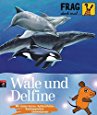 Wale und DelfineVerlag: cbj (16. Februar 2009) ISBN-10: 3570131564 ISBN-13: 978-3570131565 Preis : 12,95 €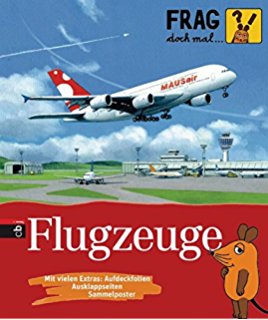 FlugzeugeVerlag: cbj (4. Juni 2007) ISBN-10: 3570131505 ISBN-13: 978-3570131503 Preis : 12,95 €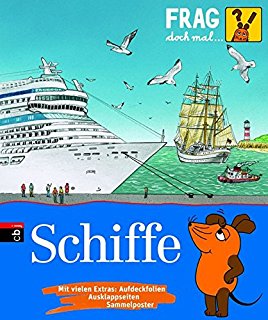 SchiffeVerlag: cbj (13. Juli 2012) ISBN-10: 3570153266 ISBN-13: 978-3570153260 Preis : 12,99 €Pour les enseignantsPour les enseignantsPour les enseignantsPour les enseignants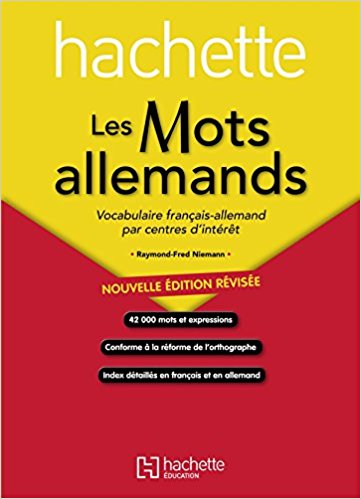 Editeur : Hachette Éducation (2 septembre 2015) Collection : HU Langues et civilisations Langue : Français ISBN-10: 2012990029 ISBN-13: 978-2012990029Prix : 28,50 €Editeur : Hachette Éducation (2 septembre 2015) Collection : HU Langues et civilisations Langue : Français ISBN-10: 2012990029 ISBN-13: 978-2012990029Prix : 28,50 €Editeur : Hachette Éducation (2 septembre 2015) Collection : HU Langues et civilisations Langue : Français ISBN-10: 2012990029 ISBN-13: 978-2012990029Prix : 28,50 €